Curriculum VitaePendidikan Non Formal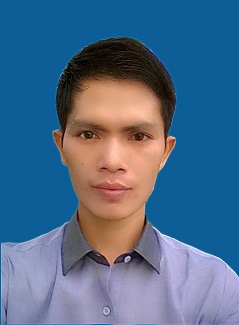 Habibullah Habibullah (+62) 85695877761 | abiefahrie07@gmail.com | (+62) 85695877761 | abiefahrie07@gmail.com | Tempat, Tgl LahirSerang, 07 Januari 1985Jenis KelaminLaki-lakiAlamat Ds. Pulokencana Kp. Tembakang Rt. 05/02 Kec. Pontang Serang – Banten 42192Agama Islam Status Belum MenikahKewarganegaraan IndonesiaTinggi, Berat Badan165 cm, 48 kgKesehatanBaikPendidikan FormalPendidikan FormalPendidikan Formal1991 – 1997 SDN Tembakang 1, Serang – Banten SDN Tembakang 1, Serang – Banten 1997 – 2000 SMPN 1 Pontang, Serang – Banten SMPN 1 Pontang, Serang – Banten 2000 – 2003 SMAN 1 Ciruas, Serang – Banten SMAN 1 Ciruas, Serang – Banten 2003 – 2007 Universitas Komputer Indonesia, Bandung
Bachelor's Degree in Computer Science/Management Informatic Universitas Komputer Indonesia, Bandung
Bachelor's Degree in Computer Science/Management Informatic Lembaga Pendidikan ‘Budi Utama Komputer :Pendidikan Keterampilan Komputer’ Program  Senior Operator 29 Januari 2001 – 2 Juni 2001.Seminar dan Workshop "LINUX, DOUBT AND FACT DESKTOP AND INTERNET-IMPLEMENTATION" 20 – 22 Juni 2005 di Gedung MIRACLE – UNIKOM Bandung.Seminar Career Day & EnterpreneurshipHimani ekstensi fisip universitas padjajaran, bandung 30 Mei 2006.Seminar Metodologi Penelitian Bidang Ilmu Informatika 14 April 2007 Auditorium MIRACLE – UNIKOM Bandung.Table Manner Course 28 Mei 2007  The Jayakarta Hotel Bandung.Pengalaman KerjaPengalaman KerjaPengalaman KerjaJanuari 2015 – SekarangStaff Keuangan Desa dikantor Desa Pulokencana
Serang – Banten Staff Keuangan Desa dikantor Desa Pulokencana
Serang – Banten Membantu Sekretaris Desa dalam hal keuangan.Mengadakan pembukuan keuangan desa, menerima dan mengeluarkan kas disertai dengan bukti – bukti / kwitansi yang disetujui oleh Kepala Desa.Melaporkan keadaan kas desa kepada Kuwu melalui Sekretaris Desa.Melaksanakan tugas lain yang diberikan atasan atau Kepala Desa.Membantu Sekretaris Desa dalam hal keuangan.Mengadakan pembukuan keuangan desa, menerima dan mengeluarkan kas disertai dengan bukti – bukti / kwitansi yang disetujui oleh Kepala Desa.Melaporkan keadaan kas desa kepada Kuwu melalui Sekretaris Desa.Melaksanakan tugas lain yang diberikan atasan atau Kepala Desa.Juni 2014 – Desember 2014Staff Admin Junior PT. Jonas Lang Lasalle site Commbank
PT. Avisha | Jakarta RayaStaff Admin Junior PT. Jonas Lang Lasalle site Commbank
PT. Avisha | Jakarta RayaMembuat PO (Purchase Order) yang telah disetujui.Membuat laporan invoice pembayaran.Konfirmasi pembayaran kepada Vendor.Membantu Vendor dalam pembayaran.Membuat laporan patty cash.Filling Dokumen.Membuat PO (Purchase Order) yang telah disetujui.Membuat laporan invoice pembayaran.Konfirmasi pembayaran kepada Vendor.Membantu Vendor dalam pembayaran.Membuat laporan patty cash.Filling Dokumen.September 2012 - Mei 2013
Customer Service Smartfren Galeri
PT. Pro HR | Serang, BantenCustomer Service Smartfren Galeri
PT. Pro HR | Serang, BantenMelayani Customer dan memberikan informasi yang diinginkan selengkap mungkin.Menangani komplain dari Customer dan memberikan solusinya.Melayani pembayaran kartu prabayar dan pembelian pulsa/pengisian pulsa.Membuat laporan harian mengenai transaksi pembayaran kartu prabayar dan pembelian pulsa.Melayani Customer dan memberikan informasi yang diinginkan selengkap mungkin.Menangani komplain dari Customer dan memberikan solusinya.Melayani pembayaran kartu prabayar dan pembelian pulsa/pengisian pulsa.Membuat laporan harian mengenai transaksi pembayaran kartu prabayar dan pembelian pulsa.Mei 2010 - Agustus 2012Staff EDP Executive
PT. BERJAYA COSWAY INDONESIAStaff EDP Executive
PT. BERJAYA COSWAY INDONESIATrouble Shooting pada perangkat lunak dan perangkat keras komputer staff Melakukan Testing Perangkat Lunak penjualan atau POS system dan melaporkan jika ada kerusakan. system dan melakukan maintenance system POS.Melakukan Data Entry Produk Barang dan data entry Customer.Menyiapkan PC Komputer untuk keperluan Internal perusahaan dan Melakukan Instalasi.Sebagai IT Support/Helpdesk.Trouble Shooting pada perangkat lunak dan perangkat keras komputer staff Melakukan Testing Perangkat Lunak penjualan atau POS system dan melaporkan jika ada kerusakan. system dan melakukan maintenance system POS.Melakukan Data Entry Produk Barang dan data entry Customer.Menyiapkan PC Komputer untuk keperluan Internal perusahaan dan Melakukan Instalasi.Sebagai IT Support/Helpdesk.Januari 2008 - Desember 2009
Operator Komputer
CyberCafe Phinet (Warnet)Operator Komputer
CyberCafe Phinet (Warnet)Membantu customer dalam penggunaan internet.Membantu Customer dalam pengetikan dokumen/jasa pengetikan.Membantu customer dalam penggunaan internet.Membantu Customer dalam pengetikan dokumen/jasa pengetikan.KemampuanKemampuanKemampuanMicrosoft Office (Word, Excell, Outlook, Power Point), Sistem Operasi Windows, Instalasi komputer, Jaringan(LAN/WAN).Microsoft Office (Word, Excell, Outlook, Power Point), Sistem Operasi Windows, Instalasi komputer, Jaringan(LAN/WAN).